ASSUMPTION OF THE VIRGIN MARY UKRAINIAN ORTHODOX CHURCHECUMENICAL PATRIARCHATE OF CONSTANTINOPLE AND NEW ROME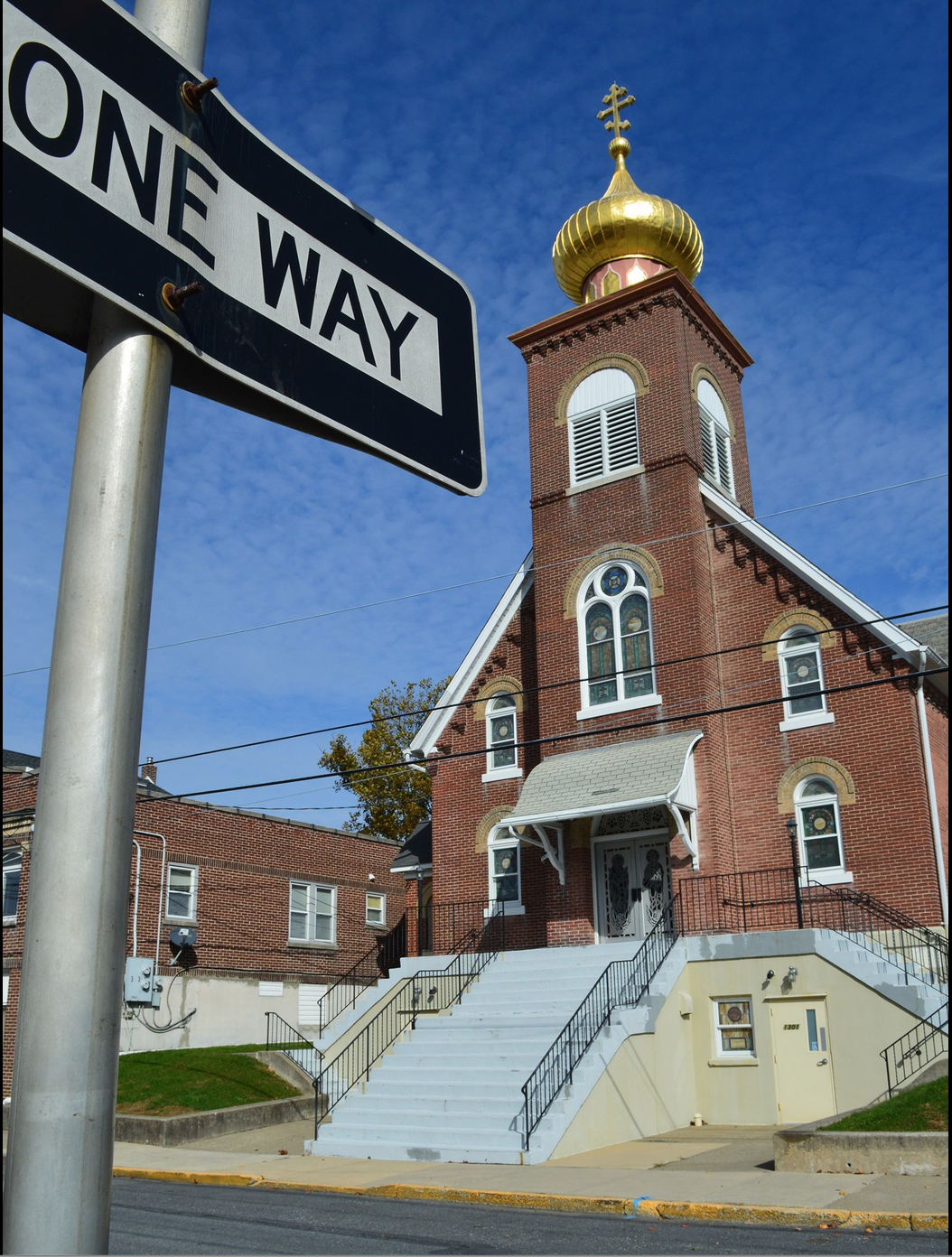 1301 Newport Avenue, Northampton, Pennsylvania 18067Rev. Fr. Oleg Kravchenko, RectorProtodeacon Mikhail Sawarynski, AttachedWebsites:	holyassumption.org and ukrainianorthodoxchurchusa.orgFacebook:	Assumption of the Virgin Mary Ukrainian Orthodox ChurchYouTube:	AVM UOC ChurchContacts:	Fr. Oleg Kravchenko – (732) 507-2274; olegkravchenko2212@gmail.comProtodeacon Mikhail – (H) (610) 262-3876); pravoslavni@rcn.comOffice – (610) 262-2882; avmuoc@gmail.comWebmaster, John Hnatow – john.hnatow@gmail.comClick HERE for Prayer in Time of Corona VirusAs of this date, the following changes will be in effect:We no longer have to preregister for Liturgy attendance.Fully vaccinated people will no longer have to wear masks during church services and activities. Those who are not fully vaccinated are urged to continue wearing masks for their protection and the protection of others. We will rely on the honor system and will not ask for vaccination proof. Anyone is welcome to continue wearing masks if they should choose.Parish CouncilTune in to our news, announcements, and online Facebook Livestream Liturgies HERE!Sun. 11 July	Third SUNDAY AFTER PENTECOST. ALL SAINTS of Halych and Odessa. TONE 2. Translation of the Holy Relics of the Unmercenaries and Wonderworkers ( 412)  CYRUS & JOHN (311). Ven. XENOPHON, Abbot of Robeika. Ven. PAUL the Physician of Corinth (7th C.).Epistles: Romans 5: 1-10	1 Corinthians 12;17-13:8Gospels: Matthew 6: 22-33	Matthew 10: 1, 5-8 Panahyda in Memory of Roger SeremulaCoffee hour5:00 PM	Great Vespers.Liturgical Meneion & Scripture Readingsthe Apostolic Fast of Sts. Peter and PaulMon. 12 July	The Holy, Glorious and All-praised Leaders of the Apostles, Peter and Paul (67).2 Cor. 11:21–12:9	Mt. 16:13-199:00 AM	Divine Liturgy. Tue. 13 July	Synaxis of the Holy, Glorious and All-praised Twelve Apostles:Rom. 10:11–11:2	Mt. 11:16-20Wed. 14 July	Holy and Wonderworking Unmercenaries Cosmas and Damian.Rom. 11:2-12	Mt. 11:20-26Thu. 15 July	The Placing of the Robe of the Most Holy Theotokos at Blachernae (5th c.).Rom. 11:13-24	Mt. 11:27-30Fri. 16 July	Ven. Anatolius, of the Near Caves in Kyiv (12th c.).Rom. 11:25-36	Mt. 12:1-8Sat. 17 July	St. Andrew, archbishop of Crete (712-726).Rom. 6:11-17	Mt. 8:14-235:00 PM	Great Vespers. Sun. 18 July	9:00 AM	Divine Liturgy. “We are rich in the things that perish, but poor in the things of the spiritWe are rich in gadgets, but poor in faith.We are rich in goods, but poor in grace.We are rich in know-how, but poor in character.We are rich in words, but poor in deeds.”Billy GrahamCares and worries are idolatrous (Matt. 6:24).Cares and worries about the means of living are secondary (Matt. 6:25).Cares and worries are useless (Matt. 6:27).Cares and worries are pagan (Matt. 6:32).Cares and worries are injurious (Matt. 6:34).What do people worry about?(Results of a national poll: Industry Week Magazine)1. Own health and fitness - 73%2. Lack of time for family or leisure pursuits - 49%3. Their children’s problems - 43%4. TIE - Job related stress - 43%5. Personal investments - 39%6. Estate planning - 37%7. Relationship with children - 34%8. Aging - 30%9. Income Level - 22%PROPERS FOR THE LITURGY ST. JOHN CHRYSOSTOMTropar of the Resurrection, Tone 2 When You descended to death, Life Immortal, You slayed Hell with the splendor of Your Divinity. And when from the depths You raised the dead, all the Powers of Heaven cried out: Giver of Life, Christ our God, glory to You.Tropar of the Dormition of the Mother of God, Tone 1In giving birth, you preserved your virginity. In falling asleep you did not forsake the world, Birth-Giver of God. You were translated to Life, Mother of Life, and through your prayers you deliver our souls from death.Tropar to Unmercenaries John & Cyrus, Tone 5 O Christ God, You have given us the miracles of Your martyrs, Cyrus and John, as an invisible rampart; through their prayers, frustrate the plans of the heathens, and strengthen the faith of Orthodox Christians, for You alone are good and love mankind. Kondak of the Resurrection, Tone 2Hell, became fearful, Almighty Savior, seeing the miracle of Your Resurrection from the tomb. The dead arose, and all creation, with Adam, beheld this and rejoiced with You and the world, my Savior, praises You forever.Glory to the Father and to the Son and to the Holy Spirit.Kondak to John & Cyrus, Tone 3Having received the gift of miracles through divine grace, o saints, you work wonders in the world unceasingly. You remove all our passions through your invisible surgery, divinely wise Cyrus and glorious John, for you are truly divine physicians.Now and ever and to the ages of ages. Amen.Kondak of the Dormition, Tone 2Neither the tomb nor death had power over the Birth-Giver of God, she is ever watchful in her prayers, and in her intercession lies unfailing hope, for as the Mother of Life, she has been translated to Life, by the One Who dwelt within her ever virginal-womb.Prokimen of the Resurrection, Tone 2The Lord is my strength and my song. He has become my salvation.Verse: The Lord has chastened me sorely, but He has not given me over to death.Prokimen for Unmercenaries Cyrus and John, Tone 4In the saints that are in His earth the Lord has been wondrous. He has wrought all His desires in them.Epistles: Romans 5: 1-10 and 1 Corinthians 12: 27-13:8Alleluia Verses, Tone 2 May the Lord answer you in the day of trouble. May the Name of the God of Jacob protect you.Lord, save the king and hear us on the day we call out to You. Behold now, what is so good or so joyous as for brothers to dwell together in unity.Gospels: Matthew 6: 22-33 and Matthew 10: 1, 5-8 Communion Hymn: Praise the Lord from the heavens, praise Him in the highest.  Rejoice in the Lord, you righteous, praise befits the upright. Alleluia (3X)UPDATE: We no longer have to preregister for Liturgy attendance!SR UOL will be holding a picnic on Saturday, Sept. 25th at Canal Street Park to kick off the parish’s 100th anniversary celebration. Mark your calendars, more information to come!!!For the food banks: We were assigned baby foods, but they also need cans of potatoes, tuna fish, canned meats, pasta, spaghetti sauce, mac & cheese.BIRTHDAYS: 12 July….Nicholas Alexander13 July….Dennis Schmall17 July….Mary Ann DworakivskyMNOHAYA LITA! MANY YEARS!NECROLOGY:12 July…Vladimir Schur ’59, Michael Metchoe ‘0913 July…Mary Miga ‘0114 July.…Katherine Smallen ‘8815 July.…Mary Lee Leszczuk ‘1716 July…Anna Molnar ’92, Olena Ferbey ‘1417 July…Justine Czepelak ‘50VICHNAYA PAMYAT! MEMORY ETERNAL!WE PRAY FOR THE HEALTH AND WELL-BEING of the ill-afflicted: Stephanie, Rosemary, Steve Sivulich, child Oleksandra, child Alexandria, Elizabeth, Daria, Catherine Kochenash, Joan Molnar, Bill Ketterer, Paul, Evan, Brandon and Stacy Snyder, Aaliyah Osmun, Michael Mack, Ihor Broda, James Osmun, Matthew, Tom, William Savitz, Vladimir & Emma Krasnopera, Brendan Phillips, Jessie Hnatow, Jessica Meashock, Adam Hewko, Andrew Thaxton, Susan Ferretti, Judy Albright, Rob Hewko, Daniel Kochenash, Christopher Mack, Norman Betrous, Luba Walker. I. What Are We Worried About?Are we worried about the basics necessities life?A safe environment, Food, and Clothing are the Basic necessities of lifeDo we need more than the basics to be content?There is more to life that the basics.If we are constantly worrying about the basics, then we will miss out on the abundant life that Jesus offers.If we are constantly worrying about more than the basics, then we will not experience the peace that Jesus offers.II. Why are we worried?God takes care of animals and vegetationThe birds have enough to eat.The lilies of the field are clothed beautifully.God will take care of us.The birds do not work a job, but are fedThe lilies are short live, but God took the time to beautifully clothe themIf God would be this concerned about the birds and lilies, then how much more concerned is he about us?Will not God take care of our basic needs?God knows what we need before the need arises.Worrying does not helpWe cannot change the situation for the good by worrying.Often worrying makes the situation worse.We get sicker, more irritable, and less likely to think clearlyIII. What Should we focus on?Our focus should be on eternal lifeDon't worry about tomorrow.Tomorrow may never get hereTomorrow may not happen like how we are worried it will.We have enough issue today to deal with.If we worry about tomorrow's potential problems, then we might not deal with the issues of today.If you have a need, don't worry, but ask God. We try to give our children good things, why would God deny us anything good when we ask? Ask, Seek, and Knock.Said the sparrow to the robin,I should really like to knowWhy these anxious human beingsRush around and worry so.Said the robin to the sparrow,Friend, I think that it must beThat they have no heavenly FatherSuch as cares for you and me.